Homework Task – Another logo design!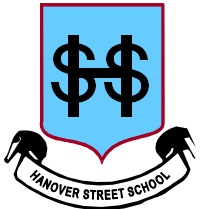 The Parent Council would like a logo to go on letters – especially when they are asking local businesses, etc., for their support.  Please use the spaces provided to draw a logo (or 2!) for the Parent Council.If you can (and maybe with some parent help), write a couple of sentences underneath to explain your design (what it means and why you chose it to be that way).  The main themes are partnership, teamwork and school improvement.Here are a few designs from other schools in the country!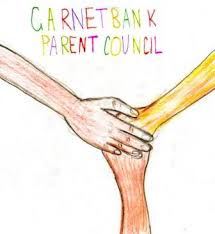 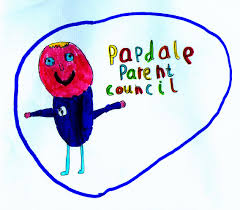 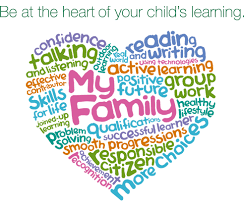 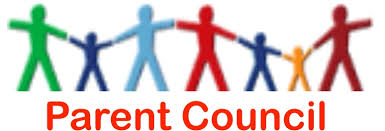 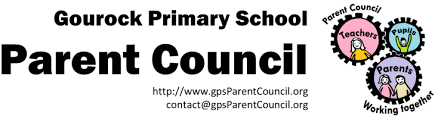 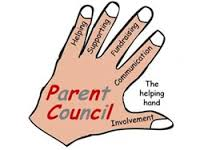 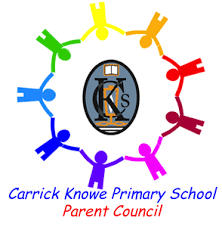 Please return by Friday 3/2/2017What the design means and why you designed it in this way:What the design means and why you designed it in this way: